Совет народных депутатов муниципального образования«Старобжегокайское сельское поселение»РЕШЕНИЕот «29» августа 2019 г.                              №136-2                                       а. Старобжегокай«О внесении изменений и дополнений в решение Совета народных депутатов муниципального образования «Старобжегокайское сельское поселение» № 121-2 от 20.06.2018г. «Об утверждении норм и правил благоустройства территории муниципального образования «Старобжегокайское сельское поселение»РЕШИЛ:	1. Внести следующие изменения и дополнения в решение Совета народных депутатов муниципального образования «Старобжегокайское сельское поселение» № 121-2 от 20.06.2018г. «Об утверждении норм и правил благоустройства территории муниципального образования «Старобжегокайское сельское поселение» :3.14.1. Оформление и оборудование зданий и сооружений3.14.1. Общие требования к состоянию общественных пространств, состоянию и облику зданий различного назначения.3.14.1.1. Оформление зданий (за исключением индивидуальных жилых домов), сооружений, а также внешний вид фасадов и ограждений соответствующих зданий и сооружений должны отвечать следующим требованиям:- окраска зданий (за исключением индивидуальных жилых домов), сооружений, изменение фасадов, устройство нового и реконструкция существующего дополнительного оборудования на фасадах, устройство новых и реконструкция существующих оконных и дверных проемов, выходящих на главный фасад, цветовое решение оконных и витринных конструкций нежилого помещения, в том числе использование непрозрачного, тонированного, зеркального, цветового остекления, должно производиться в соответствии с паспортом архитектурно-градостроительного облика объекта;- фасады зданий (включая жилые дома), сооружений могут иметь дополнительное оборудование - таксофоны, почтовые ящики, банкоматы, часы, видеокамеры наружного наблюдения, антенны, наружные блоки систем кондиционирования и вентиляции, вентиляционные трубопроводы, информационные элементы, пристенные электрощиты, за исключением фасадов зданий, представляющих историческую ценность, а также зданий, образующих единый архитектурный ансамбль с историческими строениями;- кровельное покрытие при строительстве объектов капитального строительства различного назначения на вновь сформированных в соответствии с документацией по планировке территории земельных участках, должно выполняться в тонах, установленных для соответствующих территорий согласно приложению к Правилам землепользования и застройки муниципального образования "Старобжегокайское сельское поселение" "Схема цветового решения кровель в населенных пунктах муниципального образования "Старобжегокайское сельское поселение".На зданиях, расположенных вдоль магистральных улиц, размещать антенны, коаксиальные дымоходы, наружные кондиционеры рекомендуется со стороны дворовых фасадов.3.14.1.2. Ограждения зданий (включая жилые дома), сооружений на территории муниципального образования ""Старобжегокайское сельское поселение" выполняются в соответствии с требованиями ГОСТ Р 52607-2006 "Технические средства организации дорожного движения. Ограждения дорожные удерживающие боковые для автомобилей. Общие технические требования", межгосударственным стандартом ГОСТ 23120-2016 "Лестницы маршевые, площадки и ограждения стальные. Технические условия", ГОСТ 23407-78 "Ограждения инвентарные строительных площадок и участков производства строительно-монтажных работ. Технические условия", ГОСТ 26804-2012 "Ограждения дорожные металлические барьерного типа. Технические условия".3.14.1.3. При входных группах предусматриваются площадки с твердыми видами покрытия и различными приемами озеленения. Организация площадок при входах может быть предусмотрена как в границах территории участка, так и на прилегающих к входным группам общественных территориях населенного пункта.3.14.1.4. В случае размещения входных групп в зоне тротуаров улично-дорожной сети с минимальной нормативной шириной тротуара элементы входной группы (ступени, пандусы, крыльцо, озеленение) выносятся на прилегающий тротуар не более чем на 0,5 м.3.14.1.5. Размещение и содержание вывесок на территории муниципального образования "Старобжегокайское сельское поселение" осуществляется в соответствии с Правилами размещения и содержания вывесок на территории муниципального образования "Старобжегокайское сельское поселение"  (Приложение к настоящим Правилам).3.14.1.6. Проектирование архитектурно-градостроительного облика строящихся и реконструируемых зданий, строений и сооружений, осуществляется по согласованию с Администрации муниципального образования "Старобжегокайское сельское поселение"  и должно обеспечивать формирование на территории муниципального образования "Старобжегокайское сельское поселение" архитектурно-выразительного и эмоционально привлекательного пространства, а именно:- применение архитектурных решений соразмерно открытому пространству окружающей среды;- формирование ансамблевой застройки;- колористическое решение и допустимые к применению отделочные материалы внешних поверхностей объекта, в том числе крыши;- эстетичный внешний вид конструктивных элементов здания (входные группы, цоколи и др.), размещение антенн, иных наружных объектов и линий коммуникации, водосточных труб, отмостков, домовых знаков;- внедрение в существующие ансамбли, имеющие архитектурные и градостроительные дефекты, новых зданий и сооружений, компенсирующих отсутствие или избыток доминант, декора, стилевого единства;- применение технологических решений по вертикальному озеленению.3.14.1.7. Согласование архитектурно-градостроительного облика осуществляется на основании заявления собственника и иных правообладателей зданий, строений и сооружений.К заявлению о предоставлении решения о согласовании архитектурно-градостроительного облика объекта прилагаются следующие документы:1) копия документа, удостоверяющего личность заявителя, являющегося физическим лицом, либо личность представителя физического или юридического лица;2) документ, удостоверяющий полномочия представителя физического или юридического лица (если обращается представитель);3) копии правоустанавливающих документов на объект согласования архитектурно-градостроительного облика, если указанные сведения отсутствуют в Едином государственном реестре недвижимости;4) архитектурно-градостроительный облик объекта - альбом следующего содержания:- текстовая часть, ситуационный план размещения объекта проектирования в структуре города, план благоустройства;- графическая часть, 3D-визуализация;- схема отделки фасадов с ведомостью отделки фасадов, с указанием места размещения вывесок и рекламных конструкций;- фото существующего положения объекта.3.14.1.8. Срок согласования архитектурно-градостроительного облика объекта администрация муниципального образования "Старобжегокайское сельское поселение"  - в течение 7 рабочих дней.3.14.1.9. Механизм согласования определяется Административным регламентом, утверждаемым постановлением Администрации муниципального образования "Старобжегокайское сельское поселение"  3.14.2. На зданиях и сооружениях населенного пункта предусматривать размещение следующих домовых знаков: указатель наименования улицы, площади, проспекта, указатель номера дома и корпуса, указатель номера подъезда и квартир, международный символ доступности объекта для инвалидов, флагодержатели, памятные доски, полигонометрический знак, указатель пожарного гидранта, указатель грунтовых геодезических знаков, указатели камер магистрали и колодцев водопроводной сети, указатель городской канализации, указатель сооружений подземного газопровода. Состав домовых знаков на конкретном здании и условия их размещения необходимо определять функциональным назначением и местоположением зданий относительно улично-дорожной сети.3.14.3. Для обеспечения поверхностного водоотвода от зданий и сооружений по их периметру предусматривать устройство отмостки с надежной гидроизоляцией. Уклон отмостки принимать не менее 10 промилле в сторону от здания. Ширину отмостки для зданий и сооружений принимать 0,8 - 1,2 м, в сложных геологических условиях (грунты с карстами) - 1,5 - 3 м. В случае примыкания здания к пешеходным коммуникациям, роль отмостки выполняет тротуар с твердым видом покрытия.3.14.4. При организации стока воды со скатных крыш через водосточные трубы:- не нарушать пластику фасадов при размещении труб на стенах здания, обеспечивать герметичность стыковых соединений и требуемую пропускную способность, исходя из расчетных объемов стока воды;- не допускать высоты свободного падения воды из выходного отверстия трубы более 200 мм;- предусматривать в местах стока воды из трубы на основные пешеходные коммуникации наличие твердого покрытия с уклоном не менее 5 промилле в направлении водоотводных лотков, либо - устройство лотков в покрытии (закрытых или перекрытых решетками согласно настоящих Правил);- предусматривать устройство дренажа в местах стока воды из трубы на газон или иные мягкие виды покрытия.3.14.5. Входные (участки входов в здания) группы зданий жилого и общественного назначения оборудовать осветительным оборудованием, навесом (козырьком), элементами сопряжения поверхностей (ступени и т.п.), устройствами и приспособлениями для перемещения инвалидов и маломобильных групп населения (пандусы, перила и пр.).3.14.5.1. Предусматривать при входных группах площадки с твердыми видами покрытия и различными приемами озеленения. Организация площадок при входах может быть предусмотрена как в границах территории участка, так и на прилегающих к входным группам общественных территориях населенного пункта.3.14.5.2. Возможно допускать использование части площадки при входных группах для временного паркирования легкового транспорта, если при этом обеспечивается ширина прохода, необходимая для пропуска пешеходного потока, что рекомендуется подтверждать расчетом (Приложение N 2 к настоящим Правилам). В этом случае следует предусматривать наличие разделяющих элементов (стационарного или переносного ограждения), контейнерного озеленения.3.14.5.3. В случае размещения входных групп в зоне тротуаров улично-дорожной сети с минимальной нормативной шириной тротуара элементы входной группы (ступени, пандусы, крыльцо, озеленение) выносить на прилегающий тротуар не более чем на 0,5 м.3.14.6. Для защиты пешеходов и выступающих стеклянных витрин от падения снежного настила и сосулек с края крыши предусматривать установку специальных защитных сеток на уровне второго этажа.2. Опубликовать настоящее решение в районной газете «Согласие» и разместить на официальном сайте администрации МО «Страбжегокайское сельское поселение» в информационно-телекоммуникационной сети «Интернет».3.  Настоящее решение вступает в силу с момента официального опубликования.Председатель Совета народных депутатовМО «Старобжегокайское сельское поселение» ________________ А.Б. Хатит Глава  муниципального образования «Старобжегокайское сельское поселение»	_________________А.И. БарчоРеспублика АдыгеяСовет народных депутатов муниципального образования «Старобжегокайское сельское поселение» 385112, а. Старобжегокай, ул. Ленина, 35/1, эл. адрес: stb01@bk.ru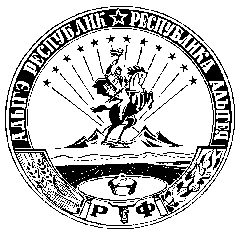 Адыгэ Республикмуниципальнэ зэхэт«Бжыхьэкъоежъ къоджэ тIысыпIэм» иадминистрацие385112, къ. Бжыхьакъоежъ, ур. Лениным ыцIэкIэ щытыр, 35/1                                                  эл. адрес: stb01@bk.ru